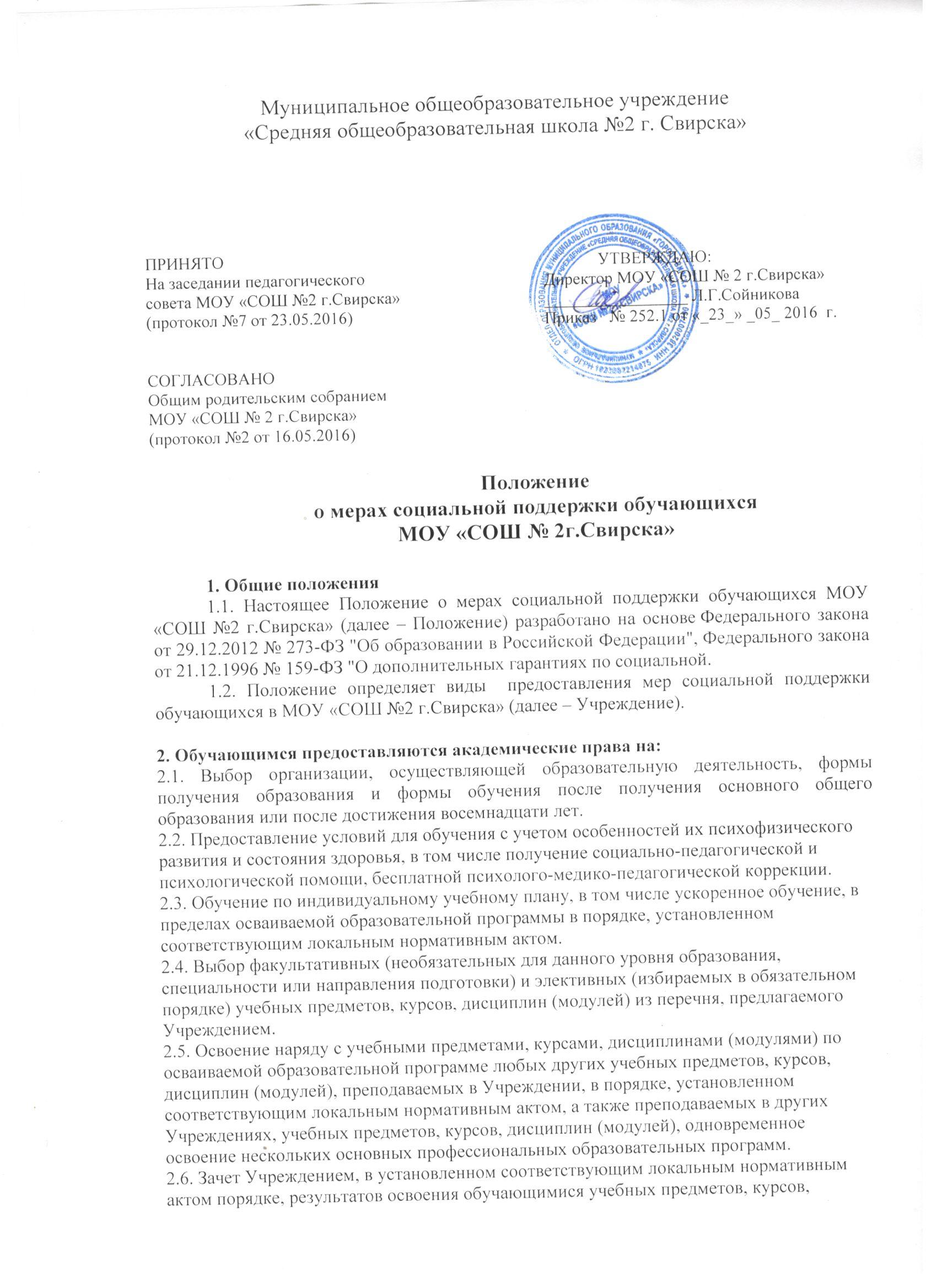 актом порядке, результатов освоения обучающимися учебных предметов, курсов, дисциплин (модулей), практики, дополнительных образовательных программ в других Учреждениях.2.7. Уважение человеческого достоинства, защиту от всех форм физического и психического насилия, оскорбления личности, охрану жизни и здоровья.2.8. Свободу совести, информации, свободное выражение собственных взглядов и убеждений.2.9. Каникулы - плановые перерывы при получении образования для отдыха и иных социальных целей в соответствии с законодательством об образовании и календарнымучебным графиком.2.10. Перевод для получения образования по профессии, специальности и (или) направлению подготовки, по другой форме обучения в порядке, установленном законодательством об образовании.2.11. Перевод в другое Учреждение, реализующее образовательную программу соответствующего уровня, в порядке, предусмотренном федеральным органом исполнительной власти, осуществляющим функции по выработке государственной политики и нормативно-правовому регулированию в сфере образования и локальными нормативными актами Учреждения.2.12. Участие в управлении Учреждением в порядке, установленном ее Уставом.2.13. Ознакомление со свидетельством о государственной регистрации, с Уставом, с лицензией на осуществление образовательной деятельности, со свидетельством о государственной аккредитации, с учебной документацией, другими документами, регламентирующими организацию и осуществление образовательной деятельности в Учреждении.2.14. Обжалование актов Учреждения в установленном законодательством РоссийскойФедерации и локальными нормативными актами Учреждения порядке.2.15. Бесплатное пользование библиотечно-информационными ресурсами, учебной, производственной, научной базой Учреждения в порядке, установленном соответствующим локальным нормативным актом.2.16. Бесплатное пользование на время получения образования учебниками и учебными пособиями, а также учебно-методическими материалами, средствами обучения и воспитания в порядке, установленном соответствующим локальным нормативным актом.2.17. Пользование в порядке, установленном локальными нормативными актами, лечебно-оздоровительной инфраструктурой, объектами культуры и объектами спорта Учреждения.2.18. Развитие своих творческих способностей и интересов, включая участие в конкурсах,олимпиадах, выставках, смотрах, физкультурных мероприятиях, спортивных мероприятиях, в том числе в официальных спортивных соревнованиях, и других массовыхмероприятиях в порядке, установленном соответствующим локальным нормативным актом.2.19. Поощрение за успехи в учебной, физкультурной, спортивной, общественной, научной, научно-технической, творческой, экспериментальной и инновационной деятельности.2.20. Совмещение получения образования с работой без ущерба для освоения образовательной программы, выполнения индивидуального учебного плана в порядке, установленном соответствующим локальным нормативным актом.2.21. Охрану здоровья, которая включает:1) оказание первичной медико-санитарной помощи в порядке, установленном законодательством в сфере охраны здоровья;2) организацию питания обучающихся;3) определение оптимальной учебной, внеучебной нагрузки, режима учебных занятий и продолжительности каникул;4) пропаганду и обучение навыкам здорового образа жизни, требованиям охраны труда;5) организацию и создание условий для профилактики заболеваний и оздоровленияобучающихся, для занятия ими физической культурой и спортом;6) прохождение обучающимися в соответствии с законодательством Российской Федерации периодических медицинских осмотров и диспансеризации;7) профилактику и запрещение курения, употребления алкогольных,слабоалкогольных напитков, пива, наркотических средств и психотропных веществ, их прекурсоров и аналогов, и других одурманивающих веществ;8) обеспечение безопасности обучающихся во время пребывания в Учреждении;9) профилактику несчастных случаев с обучающимися во время пребывания вУчреждении;10) проведение санитарно-противоэпидемических и профилактических мероприятий.3.Организация питания обучающихся:3.1. Организация питания обучающихся производится согласно утвержденного режима питания в столовой учреждения3.2. Расписание занятий предусматривает перерыв достаточной продолжительности для питания обучающихся.3.3. Обеспечение питанием обучающихся за счет бюджетных ассигнований местного бюджета осуществляется органами местного самоуправления.4. Организация учебниками, учебными пособиями, средствами обучения и воспитания.4.1. Учащимися, осваивающим основные образовательные программы за счет бюджетных ассигнований федерального бюджета, бюджетов субъектов РФ и местных бюджетов в пределах федеральных государственных образовательных стандартов, образовательных стандартов, организациями, осуществляющими образовательную деятельность, бесплатно предоставляются в пользование на время получения образования учебники и учебные пособия, а также учебно-методический материал, средства обучения и воспитания.4.2 Обеспечение учебниками и учебными пособиями, а также учебно-методическими материалами, средствами обучения и воспитания организацией, осуществляющих образовательную деятельность по основным программа, в пределах федеральных государственных образовательных стандартов, образовательных стандартов осуществляется за счет бюджетных ассигнований федерального бюджета, бюджетов субъектов РФ и местных бюджетов.4.3 Пользование учебниками и учебными пособиями обучающимися, осваивающими учебные предметы, курсы, дисциплины (модули) за пределами федеральных государственных образовательных стандартов, образовательных стандартов и (или) получающих платные образовательные услуги, осуществляется в порядке, установленном учреждением, осуществляющим образовательную деятельность.5.1. Охрана здоровья обучающихся включает в себя:- оказание первичной медико-санитарной помощи в порядке, установленном законодательством в сфере охраны здоровья;-   организацию питания обучающихся;-  определение оптимальной учебной, внеучебной нагрузки, режима учебных занятий и продолжительности каникул;-  пропаганду и обучение навыкам здорового образа жизни, требованиям охраны труда;- организацию и создание условий для профилактики заболеваний и оздоровления обучающихся, для занятия ими физической культурой и спортом;- прохождение обучающимися в соответствии с  законодательством   Российской Федерации периодических медицинских осмотров и диспансеризации;- профилактику и запрещение курения, употребления алкогольных, слабоалкогольных напитков, пива, наркотических средств и психотропных веществ;- обеспечение безопасности обучающихся во время пребывания в организации, осуществляющей образовательную деятельность;- профилактику несчастных случаев с обучающимися во время пребывания в организации, осуществляющей образовательную деятельность;- проведение санитарно-противоэпидемических и профилактических мероприятий.- Организация охраны здоровья обучающихся (за исключением оказания первичной медико-санитарной помощи, прохождения периодических медицинских осмотров и диспансеризации) в организациях, осуществляющих образовательную деятельность, осуществляется организацией.- Организацию оказания первичной медико-санитарной помощи обучающимся осуществляют органы исполнительной власти в сфере здравоохранения. Образовательная организация обязана предоставить помещение с соответствующими условиями для работы медицинских работников.-  Учреждение при реализации образовательных программ создают условия для охраны здоровья обучающихся, в том числе обеспечивают:1) текущий контроль за состоянием здоровья обучающихся;2) проведение санитарно-гигиенических, профилактических и оздоровительных мероприятий, обучение и воспитание в сфере охраны здоровья граждан в Российской Федерации;3) соблюдение государственных санитарно-эпидемиологических правил и нормативов;4) расследование и учет несчастных случаев с обучающимися во время пребывания в организации, осуществляющей образовательную деятельность, в порядке, установленном федеральным органом исполнительной власти, осуществляющим функции по выработке государственной политики и нормативно-правовому регулированию в сфере образования, по согласованию с федеральным органом исполнительной власти, осуществляющим функции по выработке государственной политики и нормативно-правовому регулированию в сфере здравоохранения.Для обучающихся, осваивающих основные общеобразовательные программы и нуждающихся в длительном лечении, а также детей-инвалидов, которые по состоянию здоровья не могут посещать образовательные организации, может быть организовано  обучение образовательными организациями на дому. Основанием для организации обучения на дому являются заключение медицинской организации и в письменной форме обращение родителей (законных представителей).- Порядок регламентации и оформления отношений государственной и муниципальной образовательной организации и родителей (законных представителей) обучающихся, нуждающихся в длительном лечении, а также детей-инвалидов в части организации обучения по основным общеобразовательным программам на дому или в медицинских организациях определяется нормативным правовым актом уполномоченного органа государственной власти субъекта Российской Федерации.6. Психолого-педагогическая, медицинская и социальная помощь обучающимся, испытывающим трудности в освоении основных общеобразовательных программ, развитии и социальной адаптации.6.1. Психолого-педагогическая, медицинская и социальная помощь включает в себя:1) психолого-педагогическое консультирование обучающихся, их родителей (законных представителей) и педагогических работников;2) коррекционно-развивающие и компенсирующие занятия с обучающимися, логопедическую помощь обучающимся;3) комплекс реабилитационных и других медицинских мероприятий;4) помощь обучающимся в профориентации  и социальной адаптации.6.2. Психолого-педагогическая, медицинская и социальная помощь оказывается детям на основании заявления или согласия в письменной форме их родителей (законных представителей).